DODATEK Č. 1KE SMLOUVĚ O POSKYTOVÁNÍ PRACOVNĚLÉKAŘSKÝCH SLUŽEB(dále jen „dodatek“)Česká průmyslová zdravotní pojišťovnasídlo:			Jeremenkova 161/11, Vítkovice, 703 00 Ostravazastoupena:		Ing. Vladimír Matta, generální ředitelIČO:			476 72 234DIČ:			není plátcem DPHbankovní spojení:	Česká národní bankačíslo účtu:		xxxxxxzapsána v obchodním rejstříku vedeném Krajským soudem v Ostravě, oddíl AXIV, vložka 545(dále jen „Objednatel“)aDopravní zdravotnictví a.s.sídlo:			Praha 2, Italská 560/37, PSČ 121 43zastoupena:		lek. Waldemar Krzysztof Kmiecik, MPH, MSc., předseda představenstvaIng. Miloslav Vyhnánek, MBA, MPH, místopředseda představenstva IČO:			259 03 659DIČ:			CZ699000899bankovní spojení:	Československá obchodní banka, a. s.číslo účtu:		xxxxxxemail:			obchod@pol.agel.czzapsána v obchodním rejstříku vedeném Městským soudem v Praze, oddíl B, vložka 15882(dále jen „Poskytovatel“) (Objednatel a Poskytovatel dále společně jen jako „smluvní strany“, nebo samostatně jako „smluvní strana“)PreambuleSmluvní strany se tímto dohodly na doplnění smlouvy o poskytování pracovnělékařských služeb, uzavřené dne 16. 03. 2020 (dále jen „smlouva“) o tento dodatek, který tvoří nedílnou součást smlouvy.Předmět DodatkuSmluvní strany se dohodly na změně smlouvy v rozsahu vyplývajícím z tohoto dodatku následovně:Čl. 5. odst. 5.1. se mění  a nově zní takto:5.1.	Osoby oprávněné jednat za Poskytovatele:	5.1.1. po stránce věcné náplně:Jméno:		xxxxxxTelefon:	xxxxxxEmail:		xxxxxx5.1.2. ve věcech smluvních:Obchodní odděleníTelefon:	xxxxxxEmail:		xxxxxx5.2.	Osoby oprávněné jednat za Objednatele po stránce věcné náplně:Jméno:		xxxxxx				xxxxxxTelefon:	xxxxxx				xxxxxxEmail:		xxxxxx				xxxxxxJméno:		xxxxxxTelefon:	xxxxxxEmail:		xxxxxxPříloha č. 1 smlouvy - Ceník za poskytování PLS, se ruší a nahrazuje se novou Přílohou č. 1 - Ceník za poskytování PLS, ve znění, které je přiloženo k tomuto dodatku.Příloha č. 2 smlouvy – Seznam lékařů Poskytovatele zajišťujících pracovnělékařské služby, se ruší a nahrazuje se novou Přílohou č. 2 – Seznam lékařů Poskytovatele zajišťujících pracovnělékařské služby, ve znění, které je přiloženo k tomuto dodatku.V ostatním zůstává smlouva beze změn.Závěrečná ustanoveníTento Dodatek nabývá platnosti dnem jeho podpisu oběma smluvními stranami a účinnosti dnem uveřejnění v registru smluv. Smluvní strany výslovně souhlasí s uveřejněním tohoto dodatku v jeho plném rozsahu včetně případných příloh v registru smluv. Plněním povinnosti uveřejnit tento dodatek podle zákona č. 340/2015 Sb., o registru smluv, ve znění pozdějších předpisů, je pověřen Objednatel.Tento dodatek je vyhotoven v elektronické podobě a podepsán smluvními stranami elektronicky.Smluvní strany prohlašují, že si dodatek před jeho podepsáním přečetly, že s jeho obsahem souhlasí, že byl sepsán podle jejich pravé, svobodné a vážné vůle a že nebyl uzavřen v tísni nebo za jednostranně nevýhodných podmínek a byl uzavřen po vzájemném projednání. Seznam příloh:Příloha č. 1 – Ceník za poskytování PLSPříloha č. 2 – Seznam lékařů Poskytovatele zajišťujících pracovnělékařské službyDne 13. 05. 2024			   	  Dne 06. 05. 2024________________________________ 	    ______________________________________Česká průmyslová zdravotní pojišťovna	    Dopravní zdravotnictví a.s.Ing. Vladimír Matta				    lek. Waldemar Krzysztof Kmiecik, MPH, MSc.generální ředitel				    předseda představenstva						  Dne 03. 05. 2024						   ______________________________________						   Dopravní zdravotnictví a.s.						   Ing. Miloslav Vyhnánek, MBA, MPH						   místopředseda představenstvaPříloha č. 1 – Ceník za poskytování PLS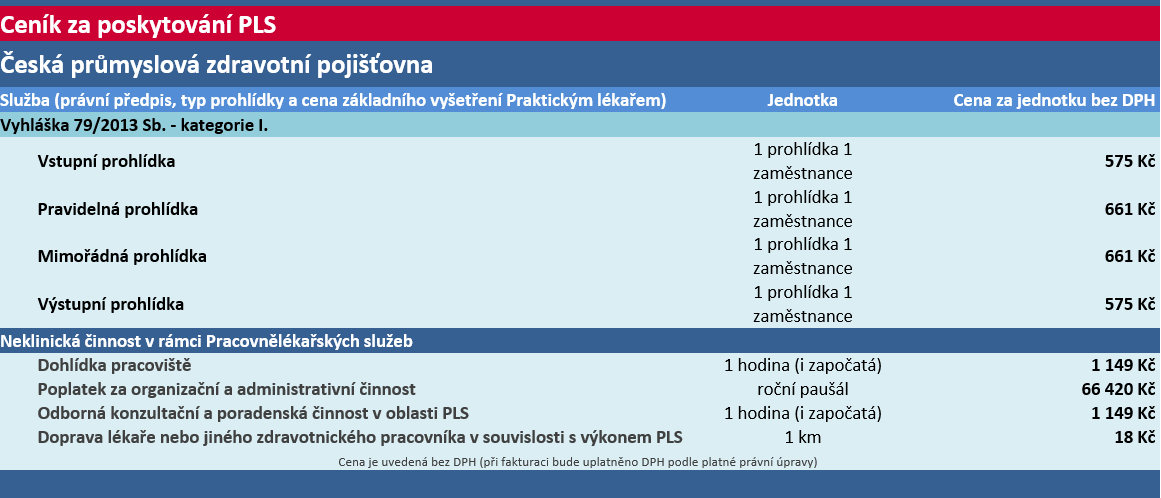 Příloha č. 2 – Seznam lékařů Poskytovatele zajišťujících pracovnělékařské služby